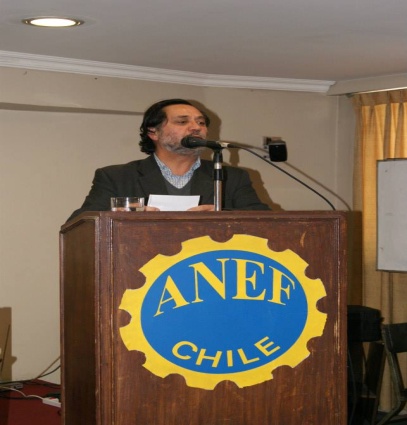 SANTIAGO,  Enero de 2019.-Estimados y Estimadas Dirigentes/as y socios/as  de AFUSUP:	Con ocasión  que el próximo 15 de Enero, se cumplen 9 años desde que se fundara  esa  prestigiosa organización, quiero expresar mi cariño y congratulaciones a todos/as Uds.	La AFUSUP, es el fruto del esfuerzo cotidiano y de la lucha permanente  de  sus dirigentes/as y asociados/as,  y  por tanto,  es un orgullo que ya cumplan 9 años, representando los intereses y defendiendo los derechos de los trabajadores/as de la Superintendencia de Pensiones.	Vuestra asociación como parte de la ANEF y del movimiento sindical chileno,  encabezada por sus dirigentes, ha cumplido un rol fundamental, en la unidad y el trabajo conjunto por lograr mayores niveles de  dignidad  y justicia para los trabajadores y trabajadoras  del  Estado y del País y por ello, les reitero mi  reconocimiento y felicitaciones en este ANIVERSARIO.	Un abrazo fraternoJORGE CONSALES CARVAJALVICEPRESIDENTE NACIONAL DE ANEF